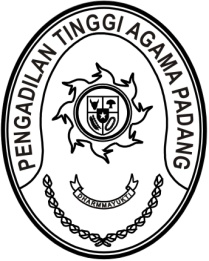 S  U  R  A  T      T  U  G  A  SNomor : W3-A/       /OT.00/6/2023Menimbang 	: 	bahwa Direktorat Jenderal Badan Peradilan Agama akan mengadakan Rapat Koordinasi Perencanaan yang diikuti oleh 1 orang Operator atau Staf Pengadilan Tinggi Agama/ MS. Aceh;Dasar 	: 	Surat Direktur Jenderal Badan Peradilan Agama Mahkamah Agung RI Nomor 1745/DjA.1/KU.00/6/2023 tanggal 13 Juni 2023 hal Kegiatan Rapat Koordinasi Perencanaan Ditjen Badan Peradilan Agama;MEMBERI TUGASKepada 	: 	Nama	: Riccelia Junifa, S.E.		NIP	:	199706062022032015		Pangkat/Gol. Ru	:	Penata Muda (III/a)		Jabatan	:	Analis Perencanaan, Evaluasi dan Pelaporan		Unit Kerja	: Pengadilan Tinggi Agama PadangUntuk	:Pertama	:	Mengikuti Rapat Koordinasi Perencanaan Ditjen Badan Peradilan Agama pada tanggal 5 s.d 7 Juli 2023 di Hotel Mercure Ancol Jakarta, Jalan Pantai Indah, Ancol Jakarta Baycity, 14430 Jakarta  Kedua	:	Biaya perjalanan dinas yang dibebankan pada DIPA Direktorat Jenderal Badan Peradilan Agama Tahun 2023       20 Juni 2023       Ketua,Dr. Drs. H. Pelmizar, M.H.I.							NIP. 195611121981031009Tembusan:Direktur Jenderal Badan Peradilan Agama Mahkamah Agung RI.